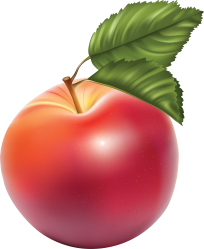 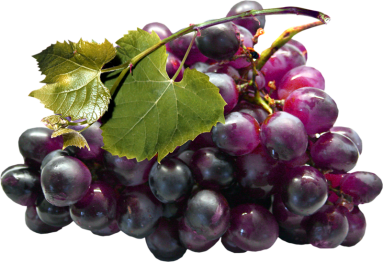 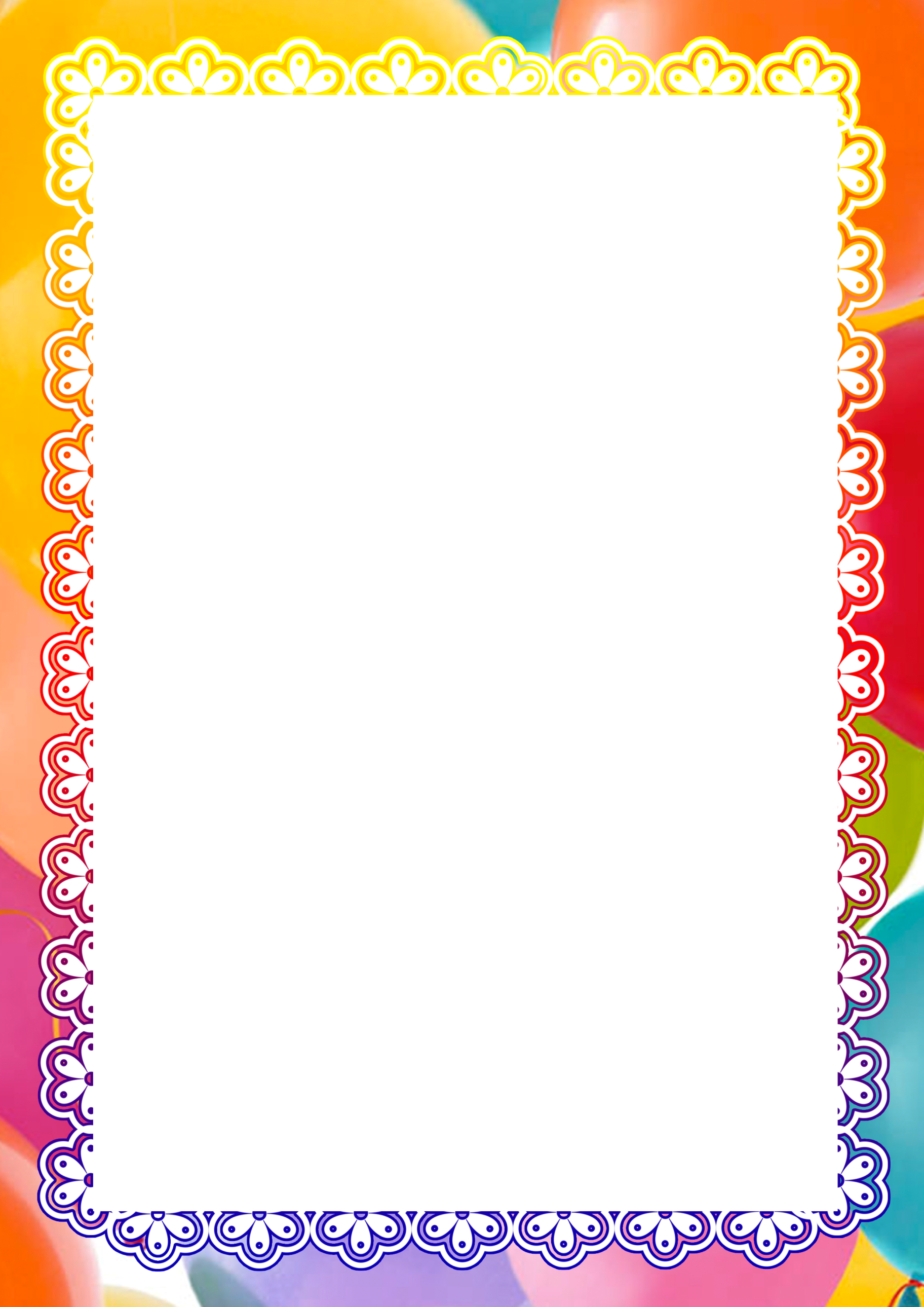  Питание детей весной.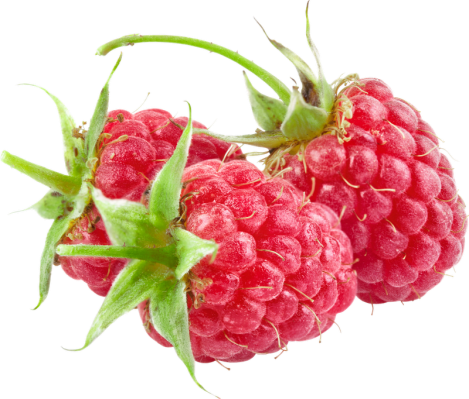 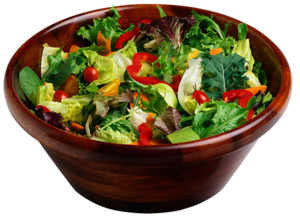 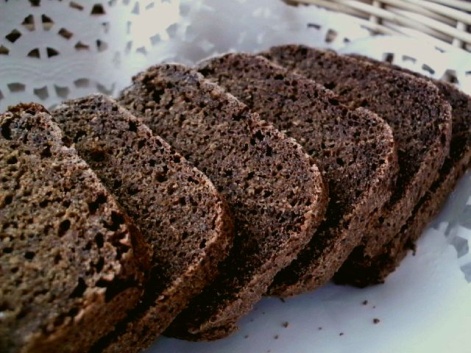 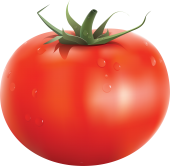 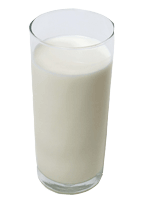 Ваш ребенок часто болеет?  Это может быть связано с отсутствием нужного количества витаминов и минеральных веществ в его пищи, что, в свою очередь, приводит к частым болезням, низкой активности и ухудшению общего состояния здоровья Вашего ребенка. 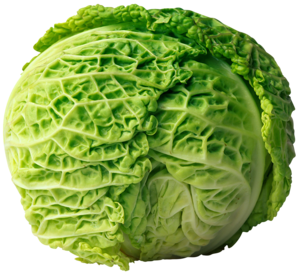 Как решить эту проблему? Легко! Уделите внимание правильному питанию ребенка.Для этого стоит помнить, что:- Не менее 20 грамм растительных и животных жиров в сутки требуется ребенку для правильного обмена веществ (правильное соотношение – 1/3 животных жиров, и 2/3 растительных);-  В рационе обязательно должны присутствовать кисломолочные продукты: кефир, йогурт, творог и т. д.;- Белки стоит употреблять обязательно, так как они необходимы для растущего организма ребенка. Их можно найти в: мясе, рыбе, яйцах, сыре и бобовых;- Не стоит забывать, что витамины также необходимы для организма ребенка, которые он может получить из овощей и фруктов;- Для поддержания иммунитета необходим витамин С, который содержится в: малине, смородине и клюкве, капусте (особенно брюссельской), цитрусовых.Уделим внимание питанию детей вместе, и их здоровье будет в порядке.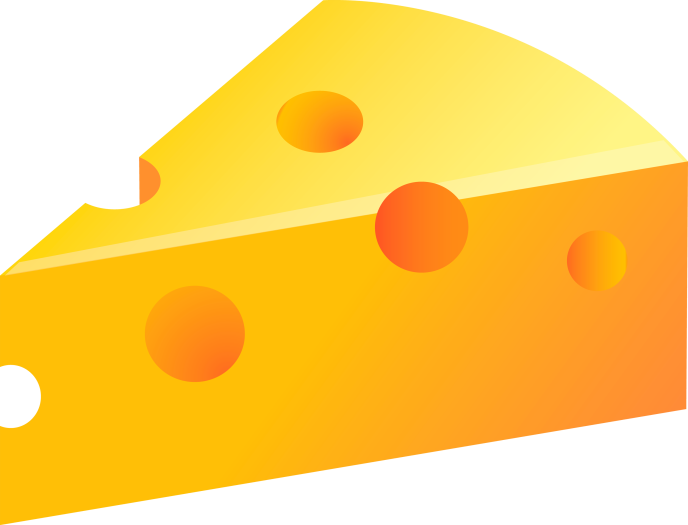                                                    Подготовила: Воспитатель Конькова И. Г.2016 г.